РЕГИОНАЛЬНЫЙ ЭТАП ЧЕМПИОНАТА ПРОФЕССИОНАЛЬНОГО МАСТЕРСТВА "ПРОФЕССИОНАЛЫ" РОСТОВСКОЙ ОБЛАСТИ 2024Студенты специальности 08.02.01 Строительство и эксплуатация зданий и сооружений ГБПОУ РО "АГТК" достойно продемонстрировали свое мастерство и получили высокую оценку профессиональных экспертов в рамках Регионального чемпионата профессионального мастерства "Профессионалы" Ростовской области 2024.Впервые в Ростовской области была представлена компетенция Чемпионата высоких технологий «Технологии развития городов и территорий». Конкурсанты Важенко Максим, Панфилов Арсений и Ходченко Данил выполнили обработку данных лазерного сканирования, построили 3D-модель жилого комплекса (эксперт-наставник Карасев И.В.).Косенко Евгений стал участником компетенции "Сухое строительство и штукатурные работы" (эксперт-наставник Дорошенко В.Ю.).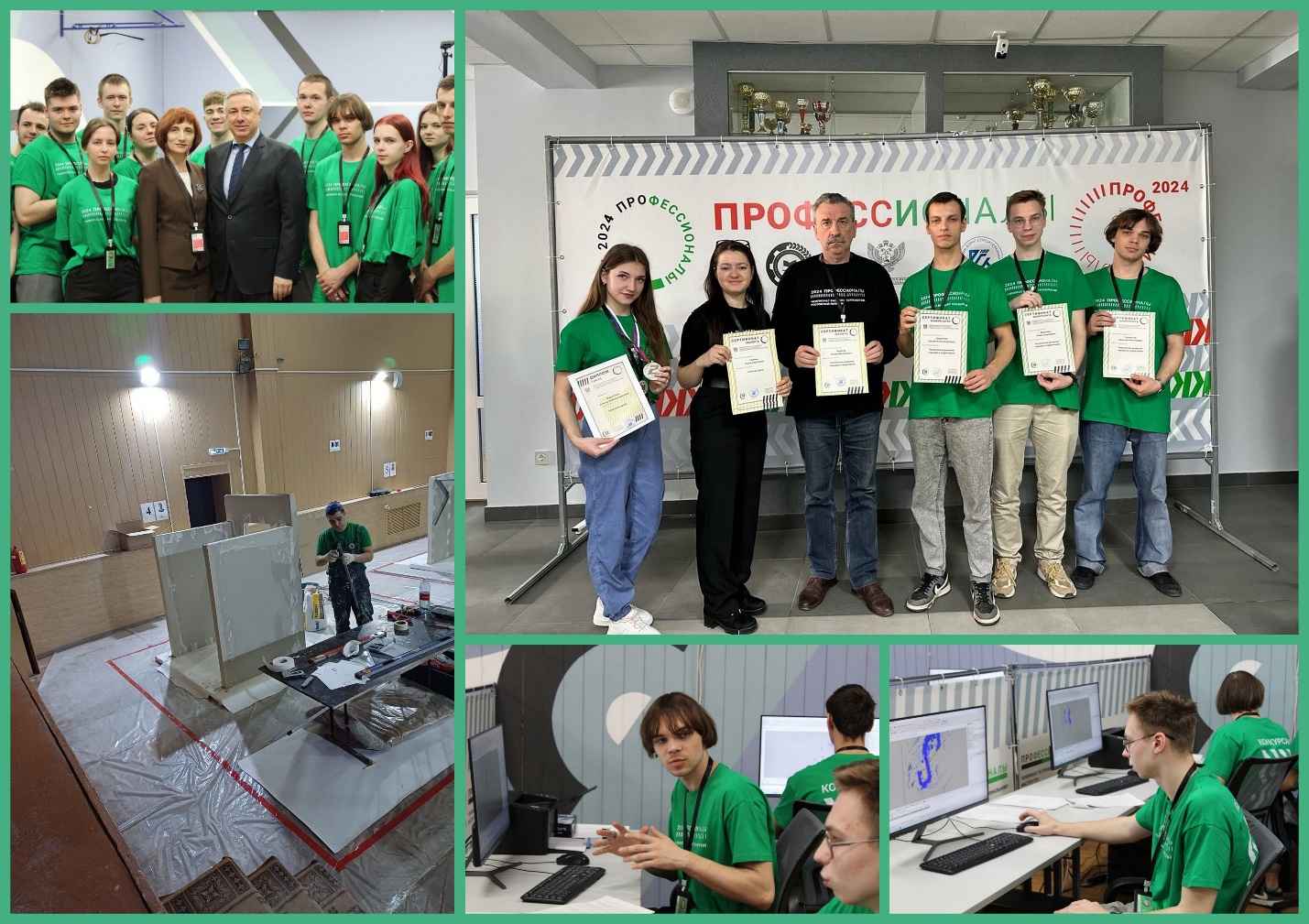 